KАРАР	                                                                           ПОСТАНОВЛЕНИЕ27 ноябрь 2019 йыл                             №96                        27 ноября 2019 годаО создании жилищной комиссии сельского поселенияБольшешадинский сельсовет муниципального района Мишкинский район Республики БашкортостанВ целях рассмотрения жилищных вопросов, руководствуясь статьей 14 Жилищного кодекса Российской Федерации, статьей 14 Федерального закона от 06 октября . № 131-ФЗ «Об общих принципах организации местного самоуправления в Российской Федерации», Уставом сельского поселения Большешадинский сельсовет  ПОСТАНОВЛЯЕТ:1. Утвердить состав жилищной комиссии администрации сельского поселения Большешадинский сельсовет (приложение №1).2.Обнародовать данное постановление на информационном стенде в здании администрации сельского поселения  и  на сайте администрации сельского поселения Большешадинский сельсовет shadu.mishkan.ru.3. Контроль  за исполнением постановления оставляю за собой.         Глава сельского поселения:	                                  Р.К.Аллаяров					                                   Приложение 1                                                                                                                       к постановлению главы                сельского поселения                 Большешадинский сельсовет                                                                                                                       от  27.11.2016 г № 96СОСТАВжилищной комиссииадминистрации сельского поселения Большешадинский сельсоветАллаяров Расил Казбекович - глава сельского поселения,                                                    председатель комиссии;Хаматнурова Аниса Хафизовна - управляющий делами администрации СП                                                          секретарь комиссии.Члены комиссии:Ахметшина Флюза Рифьяновна   - специалист  2 категории администрации                                                            сельского поселения;Арсланов Ильфак Латипович – депутат от избирательного округа №7 Совета                                                       сельского поселения;    Фахрисламов Фагим Данисович – староста д.Большие Шады;БАШКОРТОСТАН РЕСПУБЛИКАһЫ МИШКӘ РАЙОНЫМУНИЦИПАЛЬ РАЙОНЫНЫҢОЛО ШАҘЫ АУЫЛ СОВЕТЫАУЫЛ БИЛӘМӘҺЕХАКИМИӘТЕ452345 Оло Шаҙы ауылы,Али Карнай урамы,7Тел: 2-33-40,2-33-31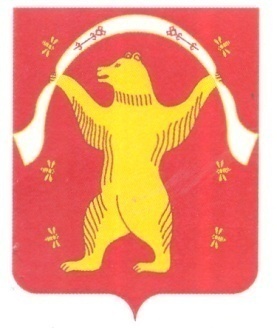 РЕСПУБЛИКА БАШКОРТОСТАН АДМИНИСТРАЦИЯСЕЛЬСКОГО ПОСЕЛЕНИЯБОЛЬШЕШАДИНСКИЙ СЕЛЬСОВЕТМУНИЦИПАЛЬНОГО РАЙОНАМИШКИНСКИЙ РАЙОН452345 д.Большие Шады,улица Али Карная,7Тел:2-33-40,2-33-31